Lacu SaratHotel: Flora 2*Toate tarifele includ micul dejun (15  Ron).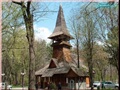 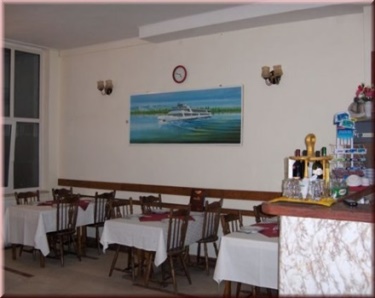 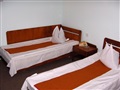 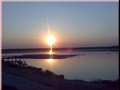 Cazare: 106 camere dubleDotări camere: televizor, cablu TV, telefon, baie cu cadă sau cabină duşServicii oferite la cazare incluse în tarif: mic dejun, parcare proprie în aer liberRestaurant & bar: 1 restaurant cu 200 de locuri, bar de zi,  terasă acoperită cu 20 locuri.Alte facilităţi contra cost: bază de tratament proprie, bazin hidro-kinetoterapie, saună, sală de gimnasticăCamera 	Tarife Cameră dubla	180Camera single	138